แผนการจัดการเรียนรู้ที่ ๕๕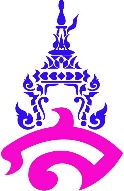 กลุ่มสาระการเรียนรู้ภาษาไทย						ชั้นประถมศึกษาปีที่ ๕รายวิชาภาษาไทย  							ภาคเรียนที่ ๑ หน่วยการเรียนรู้ที่  ๑๑  เรื่อง  พ่อค้าจากเมาะตะมะ (วรรณคดีลำนำ)	เวลา  ๖  ชั่วโมงเรื่อง คำศัพท์ พ่อค้าจากเมาะตะมะ					เวลา  ๑  ชั่วโมง๑.	สาระสำคัญ/ความคิดรวบยอด		การค้นคว้าและศึกษาความหมายของคำ กลุ่มคำ สำนวนที่ไม่เข้าใจในบทเรียน นับว่าเป็นส่วนสำคัญในการอ่านจับใจความสำคัญหรือตีความได้ดี  ซึ่งจะเกิดประโยชน์ต่อผู้เรียนและเกิดการพัฒนาด้านการอ่าน๒.	มาตรฐานการเรียนรู้/ตัวชี้วัดสาระที่ ๑    การอ่านมาตรฐานการเรียนรู้ ท ๑.๑ 	ใช้กระบวนการอ่านสร้างความรู้และความคิดเพื่อนำไปตัดสินใจแก้ปัญหาในการดำเนินชีวิตและมีนิสัยรักการอ่านตัวชี้วัด	ท ๑.๑ ป.๕/๒  	อธิบายความหมายของคำประโยคและข้อความที่เป็นการบรรยาย                  และการพรรณนา๓.	จุดประสงค์การเรียนรู้ความรู้ (K)บอกความหมายของคำราชาศัพท์ในบทเรียนด้วยพจนานุกรมได้ทักษะ/กระบวนการ (P)อ่านและเขียนคำราชาศัพท์ในบทเรียนได้ถูกต้องเจตคติ (A)มีความกระตือรือร้นในการเรียน๔.	สาระการเรียนรู้บอกความหมายของคำราชาศัพท์ในบทเรียน๕. สมรรถนะสำคัญของผู้เรียน๑. 	ความสามารถในการสื่อสาร๒. 	ความสามารถในการคิด๓. 	ความสามารถในการใช้ทักษะชีวิต-	กระบวนการทำงานกลุ่ม๖. คุณลักษณะอันพึงประสงค์มีวินัยใฝ่เรียนรู้มุ่งมั่นการทำงาน๗. ชิ้นงาน/ภาระงาน๑.	แบบทดสอบก่อนเรียน เรื่อง พ่อค้าจากเมาะตะมะ๒.	ใบงาน เรื่อง คำราชาศัพท์ พ่อค้าจากเมาะตะมะ๘.	กิจกรรมการเรียนรู้		ขั้นนำ๑.	ครูกล่าวทักทายนักเรียน และให้นักเรียนทำแบบทดสอบก่อนเรียน เรื่อง พ่อค้าจากเมาะตะมะ จำนวน ๑๐ ข้อ โดยกากบาทเลือกคำตอบที่ถูกต้อง กำหนดเวลา ๑๐ นาที เมื่อครบเวลาที่กำหนด ครูให้นักเรียนสลับกันตรวจและบันทึกคะแนนลงในแบบทดสอบก่อนเรียน นำส่งคืนครูเพื่อประเมินผล	ขั้นสอนครูให้นักเรียนแบ่งกลุ่ม กลุ่มละ ๕ คน เพื่อค้นหาคำราชาศัพท์ ครูแจกใบบันทึกคำศัพท์ ให้นักเรียนเขียนคำราชาศัพท์พร้อมค้นหาความหมาย ครูชี้แจงให้นักเรียนค้นหาคำราชาศัพท์ เรื่อง พ่อค้าจากเมาะตะมะ จากหนังสือเรียน รายวิชาภาษาพื้นฐาน ภาษาไทย ชุด ภาษาเพื่อชีวิต วรรณคดีลำนำ ชั้นประถมศึกษาชั้นปีที่ ๕ หน้า ๔๙ – ๕๙ กำหนดเวลา ๑๕ นาที ด้วยพจนานุกรมเมื่อครบเวลาที่กำหนดตัวแทนกลุ่มนำเสนอผลงานหน้าชั้นเรียน 		ขั้นสรุปครูตรวจสอบความรู้ของนักเรียนด้วยบัตรคำราชาศัพท์ โดยให้อ่านออกเสียงพร้อมบอกความหมาย๙.	สื่อและแหล่งการเรียนรู้๑.	หนังสือเรียน รายวิชาพื้นฐาน ภาษาไทย ชุด ภาษาเพื่อชีวิต วรรณคดีลำนำ ชั้นประถมศึกษาปีที่ ๕๒.	แบบทดสอบก่อนเรียน เรื่อง พ่อค้าจากเมาะตะมะ๓.	ใบงานกลุ่ม เรื่อง คำราชาศัพท์ พ่อค้าจากเมาะตะมะ๔.	พจนานุกรม๕.	บัตรคำราชาศัพท์	แหล่งการเรียนรู้-	๑๐.	การวัดและการประเมินผล๑๑.	บันทึกผลหลังสอน	ผลการสอนการเรียนรู้........................................................................................................................................................................................................................................................................................................................................................................	ปัญหาและอุปสรรค........................................................................................................................................................................................................................................................................................................................................................................	ข้อเสนอแนะ/แนวทางแก้ไข......................................................................................................................................................................................................................................................................................................................................................................ลงชื่อ.................................................................................                                                                    (....................................................................)วันที่............เดือน.......................................พ.ศ. ..............๑๒.	ความคิดเห็น/ข้อเสนอแนะของผู้บริหารหรือผู้ที่ได้รับมอบหมาย........................................................................................................................................................................................................................................................................................................................................................................ลงชื่อ............................................................ผู้บริหาร                                                                   (....................................................................)วันที่............เดือน.......................................พ.ศ. .............แผนการจัดการเรียนรู้ที่ ๕๖กลุ่มสาระการเรียนรู้ภาษาไทย						ชั้นประถมศึกษาปีที่ ๕รายวิชาภาษาไทย  							ภาคเรียนที่ ๑ หน่วยการเรียนรู้ที่  ๑๑  เรื่อง  พ่อค้าจากเมาะตะมา (วรรณคดีลำนำ)	เวลา  ๖ ชั่วโมงเรื่อง  อ่านจับใจความ พ่อค้าจากเมาะตะมะ				เวลา  ๒  ชั่วโมง๑.	สาระสำคัญ/ความคิดรวบยอด		การอ่านจับใจความ เป็นการอ่านเพื่อหาส่วนสำคัญของเรื่อง ซึ่งเรียกว่าใจความหรือใจความสำคัญ ซึ่งอาจจะปรากฎอยู่ตามย่อหน้าต่าง ๆ ของเรื่องที่อ่าน อาจอยู่ส่วนต้น ส่วนกลาง ส่วนท้ายของย่อหน้าก็ได้ ซึ่งอ่านแล้วสามารถตั้งคำถาม ใคร ทำอะไร ที่ไหน อย่างไร ทำไม และสรุปใจความสำคัญของเรื่องได้๒.	มาตรฐานการเรียนรู้/ตัวชี้วัดสาระที่ ๕    วรรณคดีและวรรณกรรม	มาตรฐานการเรียนรู้ ท ๕.๑	เข้าใจและแสดงความคิดเห็น  วิจารณ์วรรณคดีและวรรณกรรมไทยอย่างเห็นคุณค่าและนำมาประยุกต์ใช้ในชีวิตจริงตัวชี้วัด	ท ๕.๑ ป.๕/๑	สรุปเรื่องจากวรรณคดีหรือวรรณกรรมที่อ่าน	ท ๕.๑ ป.๕/๒	ระบุความรู้และข้อคิดจากการอ่านวรรณคดีและวรรณกรรมที่สามารถนำไปใช้ในชีวิตจริง	ท ๕.๑ ป.๕/๓	อธิบายคุณค่าของวรรณคดีและวรรณกรรม๓.	จุดประสงค์การเรียนรู้ความรู้ (K)-ทักษะ/กระบวนการ (P)สรุปเรื่องจากวรรณกรรมจากเรื่องที่อ่านได้เจตคติ (A)นำข้อคิดจากวรรณกรรมที่นำไปใช้ในชีวิตประจำวันได้๔.	สาระการเรียนรู้-	 อ่านจับใจความ เรื่อง พ่อค้าจากเมาะตะมะ๕. สมรรถนะสำคัญของผู้เรียน๑. 	ความสามารถในการสื่อสาร๒. 	ความสามารถในการคิด๓.	ความสามารถในการใช้ทักษะชีวิต	-	ทักษะการทำงานกลุ่ม๖. คุณลักษณะอันพึงประสงค์มีวินัยใฝ่เรียนรู้มุ่งมั่นการทำงาน๗. ชิ้นงาน/ภาระงาน-	ใบงานกลุ่ม เรื่อง แผนภาพโครงเรื่อง พ่อค้าจากเมาะตะมะ-	ใบงาน เรื่อง พ่อค้าจากเมาะตะมะ๘.	กิจกรรมการเรียนรู้		ชั่วโมงที่ ๑		ขั้นนำครูกล่าวทักทายนักเรียน และให้ท่องบทอาขยาน วิชาเหมือนสินค้า ก่อนเข้าสู่บทเรียน พ่อค้าจากเมาะตะมะ 	ขั้นสอนครูให้นักเรียนอ่านทบทวนใบบันทึกคำศัพท์ เพราะการรู้ความหมายของคำศัพท์ยากในบทเรียนแล้ว จะทำให้นักเรียนอ่านจับใจความสำคัญได้รวดเร็วยิ่งขึ้นครูแจกใบงานกลุ่ม แผนภาพโครงเรื่อง พ่อค้าจากเมาะตะมะ ให้แต่ละกลุ่ม กำหนดเวลา ๑๐ นาที ครูทบทวนแผนภาพโครงเรื่อง ตัวละคร		: …………………………………………………………………………สถานที่		: …………………………………………………………………………เมื่อไรหรือเวลา	: …………………………………………………………………………เหตุการณ์ที่ …	: …………………………………………………………………………ข้อคิด		: …………………………………………………………………………เมื่อครบเวลาที่กำหนด ครูสอบถามแต่ละกลุ่ม จากแผนภาพโครงเรื่องมีกี่เหตุการณ์ โดยกลุ่มที่มีจำนวนเหตุการณ์มากที่สุด นำเสนอผลงานหน้าชั้นเรียน โดยครูสอบถามมีกลุ่มใดสรุปแตกต่าง หรือมีเรื่องใดเพิ่มเติมบ้างครูตรวจสอบความรู้ของนักเรียนจากการอ่านจับใจความสำคัญ โดยให้ตอบคำถาม ดังนี้ตัวละครใดที่เพิ่มเข้ามา เดิมมีแกละและชาลีนักเรียนคิดว่าคำว่า “นักธุรกิจ” กับ “พ่อค้า” เหมือนกันหรือต่างกันอย่างไรวรรณคดีที่แกละนำมาเล่าให้ชาลีและมะปรางฟัง คือเรื่องใดพ่อค้าจากเมาะตะมะ มีชื่อว่าอะไร เป็นคนชาติใดมะกะโท เป็นใคร ประกอบอาชีพใด อยู่ที่เมืองใด เหตุการณ์เกิดขึ้นสมัยใดเพราะเหตุใด มะกะโทนำเงินไปวางบนกองปลวก  มะกะโท ใช้วิธีใดนำพันธุ์ผักกาดกลับมาปลูกเพราะเหตุใดพระร่วงนำมะกะโทไปอยู่ด้วย โดยให้อยู่กับพ่อครัวเพราะเหตุใดมะกะโท จึงได้เป็นขุนวัง		ขั้นสรุปครูและนักเรียนสนทนาร่วมกันข้อคิดที่ได้จากการอ่าน พ่อค้าจากเมาะตะมะ	ชั่วโมงที่ ๒		ขั้นนำครูตั้งคำถามให้นักเรียนเลือกว่า วรรณคดี ราชาธิราช ตอน กำเนิดมะกะโท เป็นบทร้อยแก้ว หรือ บทร้อยกรอง แล้วใครเป็นผู้แต่งครูอธิบาย ราชาธิราช ตอน กำเนิดมะกะโท  เป็นบทร้อยแก้ว ซึ่งพระยาพระคลัง กวีคนสำคัญในสมัยรัตนโกสินทร์ตอนต้น แปลและเรียบเรียงมาจากพงศาวดารมอญ ครูเปิดวิดีทัศน์ เรื่อง ราชาธิราช ตอน กำเนิดมะกะโท เพื่อทบทวนเนื้อหาความรู้เดิมขั้นสอนหลังจากจบวิดีทัศน์ ครูแจกกระดาษให้นักเรียนเขียนเพื่อตอบคำถามดังนี้ วรรณคดี เรื่อง ราชาธิราช ตอน กำเนิดมะกะโท เป็นเรื่องจริงหรือไม่ เพราะเหตุใดมะกะโท เชื่อ คำทำนายและหาช่องทางที่จะก้าวหน้า แสดงว่ามะกะโทเป็นคนที่ทะเยอยานหรือไม่ ควรนำมาใช้เป็นแบบอย่างหรือไม่ครูให้นักเรียนอ่านคำตอบของตนเองให้เพื่อน ๆ ในชั้นเรียนรับฟัง 		ขั้นสรุปครูและนักเรียนสนทนาร่วมกันถึงคุณค่าของวรรณกรรมที่อ่าน และเรื่องราวของประวัติศาสตร์และภาพวิถีชีวิตของคนไทยในอดีต ๙.	สื่อและแหล่งการเรียนรู้๑.	หนังสือเรียน รายวิชาพื้นฐาน ภาษาไทย ชุด ภาษาเพื่อชีวิต วรรณคดีลำนำ ชั้นประถมศึกษาปีที่ ๕๒.	ใบงานกลุ่ม เรื่อง แผนภาพโครงเรื่อง พ่อค้าจากเมาะตะมะ๓.	วิดีทัศน์ เรื่อง ราชาธิราช ตอน กำเนิดมะกะโท สื่อการสอนภาษาไทย ป.๕	ที่มา https://www.youtube.com/watch?v=n-j3YehCMug	แหล่งการเรียนรู้-๑๐.	การวัดและการประเมินผล๑๑.	บันทึกผลหลังสอน	ผลการสอนการเรียนรู้........................................................................................................................................................................................................................................................................................................................................................................	ปัญหาและอุปสรรค........................................................................................................................................................................................................................................................................................................................................................................	ข้อเสนอแนะ/แนวทางแก้ไข......................................................................................................................................................................................................................................................................................................................................................................ลงชื่อ.................................................................................                                                                    (....................................................................)วันที่............เดือน.......................................พ.ศ. ..............๑๒.	ความคิดเห็น/ข้อเสนอแนะของผู้บริหารหรือผู้ที่ได้รับมอบหมาย........................................................................................................................................................................................................................................................................................................................................................................ลงชื่อ............................................................ผู้บริหาร                                                                   (....................................................................)วันที่............เดือน.......................................พ.ศ. .............แผนการจัดการเรียนรู้ที่ ๕๗กลุ่มสาระการเรียนรู้ภาษาไทย						ชั้นประถมศึกษาปีที่ ๕รายวิชาภาษาไทย  							ภาคเรียนที่ ๑ หน่วยการเรียนรู้ที่  ๑๑  เรื่อง  พ่อค้าจากเมาะตะมะ (วรรณคดีลำนำ)	เวลา  ๕  ชั่วโมงเรื่อง  โวหารต่าง ๆ 							เวลา  ๒  ชั่วโมง๑.	สาระสำคัญ/ความคิดรวบยอด		โวหาร หมายถึง ถ้อยคำที่ใช้ในการสื่อสารที่เรียบเรียงเป็นอย่างดี  มีวิธีการ มีชั้นเชิงและมีศิลปะ  เพื่อสื่อให้ผู้รับสาร รับสารได้อย่างชัดเจนและลึกซึ้ง  รับสารได้ตามวัตถุประสงค์ของผู้ส่งสาร	๒.	มาตรฐานการเรียนรู้/ตัวชี้วัดสาระที่ ๑    การอ่านมาตรฐานการเรียนรู้  ท ๑.๑	ใช้กระบวนการอ่านสร้างความรู้และความคิดเพื่อนำไปใช้ตัดสินใจ แก้ปัญหาในการดำเนินชีวิต  และมีนิสัยรักการอ่านตัวชี้วัด	ท ๑.๑ ป.๕/๓	อธิบายความหมายโดยนัย  จากเรื่องที่อ่านอย่างหลากหลาย๓.	จุดประสงค์การเรียนรู้ความรู้ (K)บอกความหมายของโวหาร และลักษณะของโวหารประเภทต่างๆ ได้ทักษะ/กระบวนการ (P)อธิบายความหมายของคำ ประโยค และข้อความที่เป็นโวหารได้เจตคติ (A)เห็นคุณค่าการใช้โวหาร ๔.	สาระการเรียนรู้หลักการใช้โวหาร๕. สมรรถนะสำคัญของผู้เรียน๑. 	ความสามารถในการสื่อสาร๒. 	ความสามารถในการคิด๓.	ความสามารถในการใช้ทักษะชีวิต	-	ทักษะการทำงานกลุ่ม๖. คุณลักษณะอันพึงประสงค์มีวินัยใฝ่เรียนรู้มุ่งมั่นการทำงาน๗. ชิ้นงาน/ภาระงาน-	ใบงาน เรื่อง โวหาร๘.	กิจกรรมการเรียนรู้		ชั่วโมงที่ ๑		ขั้นนำครูกล่าวทักทายนักเรียน ครูเขียนข้อความ “กรุงศรีอยุธยาไม่สิ้นคนดี” ไว้ที่กระดานดำ แล้วสนทนากันถึงความหมายของข้อความนี้ โดยให้นักเรียนสังเกตว่าเป็นการใช้คำที่มีใจความสั้นๆ กระชับ และใช้ภาษาสละสลวย ที่เราเรียกว่า ใช้โวหารครูตั้งคำถามนักเรียนรู้หรือไม่ โวหารมีกี่ประเภทอะไรบ้าง แล้วเชื่อมโยงเข้าสู่บทเรียน เรื่อง โวหารต่าง ขั้นสอนครูแจกใบความรู้ เรื่อง โวหาร และให้นักเรียนแบ่งกลุ่ม จำนวน ๕ กลุ่ม กลุ่มละเท่าๆ กัน แล้วให้นักเรียนศึกษาความรู้ด้วยตนเอง ครูให้นักเรียนอ่านตัวอย่างที่แนบท้ายใบความรู้ พร้อมระบุว่าเป็นโวหารประเภทใดครูให้นักเรียนแต่ละกลุ่ม ร่วมกันทำกิจกรรม ชวนอ่าน ชวนคิด หน้าที่ ๖๓ – ๖๔ หัวข้อที่ ๒ อ่านโวหาร จากหนังสือเรียน รายวิชาพื้นฐาน ภาษาไทย ชุด ภาษาเพื่อชีวิต วรรณคดีลำนำ ชั้นประถมศึกษาปีที่ ๕ขั้นสรุปครูและนักเรียนสนทนาร่วมกัน ความหมายของโวหาร และลักษณะของข้อความที่เป็นโวหารแต่ละชนิดอีกครั้ง	ชั่วโมงที่ ๒		ขั้นนำครูกล่าวทักทายนักเรียน และให้นักเรียนนั่งประจำกลุ่มเดิมขั้นสอนครูทบทวนประเภทโวหาร ทั้ง ๕ ประเภท ได้แก่ บรรยายโวหาร  พรรณนาโวหาร  อุปมาโวหารเทศนาโวหาร  และสาธกโวหาร  ครูแจกใบงาน เรื่อง โวหาร ตอนที่ ๑ โดยให้นักเรียนรวบรวมโวหาร จากเรื่อง ราชาธิราช ตอน กำเนิดมะกะโท จากหนังสือเรียน รายวิชาพื้นฐาน ภาษาไทย ชุด ภาษาเพื่อชีวิต วรรณคดีลำนำ ชั้นประถมศึกษาปีที่ กำหนดเวลา ๑๕ นาทีเมื่อครบเวลาที่กำหนด ครูให้นักเรียนนำเสนอผลงานหน้าชั้นเรียนทุกคนครูให้นักเรียนทำใบงาน โวหาร ตอนที่ ๒ นำส่งในชั่วโมงต่อไป โดยให้นักเรียนค้นหาโวหาร๑)	บรรยายโวหาร    ๒)	พรรณนาโวหาร  ๓)	อุปมาโวหาร๔)	เทศนาโวหาร  ๕)	สาธกโวหาร  ขั้นสรุปครูและนักเรียนสนทนาร่วมกันการใช้โวหารในภาษาไทย๙.	สื่อและแหล่งการเรียนรู้๑.	หนังสือเรียน รายวิชาพื้นฐาน ภาษาไทย ชุด ภาษาเพื่อชีวิต วรรณคดีลำนำ ชั้นประถมศึกษาปีที่ ๕๒.	ใบงาน เรื่อง โวหาร๓.	ใบความรู้ เรื่อง โวหารแหล่งการเรียนรู้-๑๐.	การวัดและการประเมินผล๑๑.	บันทึกผลหลังสอน	ผลการสอนการเรียนรู้........................................................................................................................................................................................................................................................................................................................................................................	ปัญหาและอุปสรรค........................................................................................................................................................................................................................................................................................................................................................................	ข้อเสนอแนะ/แนวทางแก้ไข......................................................................................................................................................................................................................................................................................................................................................................ลงชื่อ.................................................................................                                                                    (....................................................................)วันที่............เดือน.......................................พ.ศ. ..............๑๒.	ความคิดเห็น/ข้อเสนอแนะของผู้บริหารหรือผู้ที่ได้รับมอบหมาย........................................................................................................................................................................................................................................................................................................................................................................ลงชื่อ............................................................ผู้บริหาร                                                                   (....................................................................)วันที่............เดือน.......................................พ.ศ. .............แผนการจัดการเรียนรู้ที่ ๕๘กลุ่มสาระการเรียนรู้ภาษาไทย						ชั้นประถมศึกษาปีที่ ๕รายวิชาภาษาไทย  							ภาคเรียนที่ ๑ หน่วยการเรียนรู้ที่  ๑๑  เรื่อง  พ่อค้าจากเมาะตะมะ (วรรณคดีลำนำ)	เวลา  ๕  ชั่วโมงเรื่อง  การอ่านออกเสียง 							เวลา  ๑  ชั่วโมง๑.	สาระสำคัญ/ความคิดรวบยอด		การอ่านออกเสียงร้อยแก้ว ให้ถูกต้อง ชัดเจน คำควบกล้ำ การแบ่งวรรคตอน และมีลีลาการอ่านเหมาะสมกับเนื้อเรื่อง  ทำให้ผู้ฟังเกิดความคล้อยตามไปกับเรื่องราว ๒.	มาตรฐานการเรียนรู้/ตัวชี้วัดสาระที่ ๑    การอ่านมาตรฐานการเรียนรู้  ท ๑.๑	ใช้กระบวนการอ่านสร้างความรู้และความคิดเพื่อนำไปใช้ตัดสินใจ แก้ปัญหาในการดำเนินชีวิต  และมีนิสัยรักการอ่านตัวชี้วัด	ท ๑.๑ ป.๕/๑	อ่านออกเสียงบทร้อยแก้ว และบทร้อยกรองได้ถูกต้อง๓.	จุดประสงค์การเรียนรู้ความรู้ (K)-ทักษะ/กระบวนการ (P)อ่านออกเสียงตามที่กำหนดได้เจตคติ (A)เห็นคุณค่าหลักการอ่านภาษาไทยที่ถูกต้อง ๔.	สาระการเรียนรู้หลักการอ่านภาษาไทย๕. สมรรถนะสำคัญของผู้เรียน๑. 	ความสามารถในการสื่อสาร๒. 	ความสามารถในการคิด๖. คุณลักษณะอันพึงประสงค์มีวินัยใฝ่เรียนรู้มุ่งมั่นการทำงาน๗. ชิ้นงาน/ภาระงานการอ่านออกเสียงรายบุคคล๘.	กิจกรรมการเรียนรู้			ขั้นนำครูกล่าวทักทายนักเรียน และเปิดวิดีทัศน์ เรื่อง หลักพื้นฐานการอ่านภาษาไทยหลังจากจบการรับชม ครูเชื่อมโยงเข้าสู่บทเรียน การอ่านออกเสียงรายบุคคล ขั้นสอนครูและนักเรียนสนทนาร่วมกันหลักพื้นฐานการอ่านภาษาไทย มีอะไรบ้าง ครูอธิบายการอ่านภาษาไทยให้ถูกต้องตามอักขรวิธี การอ่านออกเสียงพยัญชนะ สระ และวรรณยุกต์ การออกเสียง ร ล การออกเสียงคำควบกล้ำ อักษรนำ การเว้นวรรค และน้ำเสียงที่ใช้ในการอ่าน ครูให้นักเรียนฝึกอ่านออกเสียง จากกิจกรรมชวนอ่าน ชวนคิด หัวข้อที่ ๑ อ่านเอารส หน้าที่ ๖๒-๖๓ หนังสือเรียน รายวิชาพื้นฐาน ภาษาไทย ชุด ภาษาเพื่อชีวิต วรรณคดีลำนำ ชั้นประถมศึกษาปีที่ ๕นักเรียนอ่านออกเสียงรายบุคคล เริ่มต้นเลขที่ ๑ จนถึงเลขที่สุดท้าย โดยครูประเมินผลการอ่านออกเสียงขั้นสรุปครูกล่าวชมเชยในการอ่านออกเสียงและขอให้นักเรียนหมั่นฝึกอ่านออกเสียงอยู่เสมอ นักเรียนทำแบบทดสอบหลังเรียน เรื่อง พ่อค้าจาดเมาะตะมะ จำนวน ๑๐ ข้อ โดยกากบาทเลือกคำตอบที่ถูกต้องที่สุด กำหนดเวลา ๑๐ นาที เมื่อครบเวลาที่กำหนด ส่งแบบทดสอบหลังเรียนคืนครูเพื่อประเมินผล๙.	สื่อและแหล่งการเรียนรู้๑.	หนังสือเรียน รายวิชาพื้นฐาน ภาษาไทย ชุด ภาษาเพื่อชีวิต วรรณคดีลำนำ ชั้นประถมศึกษาปีที่ ๕๒.	แบบทดสอบหลังเรียน เรื่อง พ่อค้าจากเมาะตะมะ๓.	วิดีทัศน์ เรื่อง หลักพื้นฐานการอ่านภาษาไทย	ที่มา	https://www.youtube.com/watch?v=a0rz01EgjzI&t=273sแหล่งการเรียนรู้-๑๐.	การวัดและการประเมินผล๑๑.	บันทึกผลหลังสอน	ผลการสอนการเรียนรู้........................................................................................................................................................................................................................................................................................................................................................................	ปัญหาและอุปสรรค........................................................................................................................................................................................................................................................................................................................................................................	ข้อเสนอแนะ/แนวทางแก้ไข......................................................................................................................................................................................................................................................................................................................................................................ลงชื่อ.................................................................................                                                                    (....................................................................)วันที่............เดือน.......................................พ.ศ. ..............๑๒.	ความคิดเห็น/ข้อเสนอแนะของผู้บริหารหรือผู้ที่ได้รับมอบหมาย........................................................................................................................................................................................................................................................................................................................................................................ลงชื่อ............................................................ผู้บริหาร                                                                   (....................................................................)วันที่............เดือน.......................................พ.ศ. .............วิธีการเครื่องมือเกณฑ์ตรวจแบบทดสอบก่อนเรียน                 เรื่อง พ่อค้าจากเมาะตะมะแบบทดสอบก่อนเรียน เรื่อง พ่อค้าจากเมาะตะมะคะแนนแบบทดสอบหลังเรียนสูงกว่าก่อนเรียนตรวจใบงาน เรื่อง คำราชาศัพท์ พ่อค้าจากเมาะตะมะใบงาน เรื่อง คำราชาศัพท์ พ่อค้าจากเมาะตะมะร้อยละ ๖๐ ขึ้นไป               ผ่านเกณฑ์สังเกตพฤติกรรมการมีส่วนร่วม                         ในกิจกรรมกลุ่มแบบสังเกตพฤติกรรมการทำงานกลุ่มร้อยละ ๖๐ ขึ้นไป                ผ่านเกณฑ์สังเกตพฤติกรรมความมีวินัย ใฝ่เรียนรู้และมุ่งมั่นการทำงานแบบประเมินคุณลักษณะ                        อันพึงประสงค์ผ่านเกณฑ์ระดับพอใช้          ขึ้นไปวิธีการเครื่องมือเกณฑ์ตรวจใบงานกลุ่ม เรื่อง แผนภาพโครงเรื่อง พ่อค้าจากเมาะตะมะแบบประเมินแผนภาพโครงเรื่องร้อยละ ๖๐ ขึ้นไป               ผ่านเกณฑ์สังเกตพฤติกรรมการมีส่วนร่วม                         ในกิจกรรมกลุ่มแบบสังเกตพฤติกรรมการทำงานกลุ่มร้อยละ ๖๐ ขึ้นไป                ผ่านเกณฑ์สังเกตพฤติกรรมความมีวินัย ใฝ่เรียนรู้และมุ่งมั่นการทำงานแบบประเมินคุณลักษณะ                        อันพึงประสงค์ผ่านเกณฑ์ระดับพอใช้          ขึ้นไปวิธีการเครื่องมือเกณฑ์ตรวจใบงาน เรื่อง โวหารใบงาน เรื่อง โวหารร้อยละ ๖๐ ขึ้นไป               ผ่านเกณฑ์สังเกตพฤติกรรมการมีส่วนร่วม                         ในกิจกรรมกลุ่มแบบสังเกตพฤติกรรมการทำงานกลุ่มร้อยละ ๖๐ ขึ้นไป                ผ่านเกณฑ์สังเกตพฤติกรรมความมีวินัย ใฝ่เรียนรู้และมุ่งมั่นการทำงานแบบประเมินคุณลักษณะ                        อันพึงประสงค์ผ่านเกณฑ์ระดับพอใช้          ขึ้นไปวิธีการเครื่องมือเกณฑ์ประเมินการอ่านออกเสียงรายบุคคลแบบประเมินการอ่านออกเสียงร้อยละ ๖๐ ขึ้นไป               ผ่านเกณฑ์ตรวจแบบทดสอบหลังเรียน เรื่อง พ่อค้าจากเมาะตะมะแบบทดสอบหลังเรียน เรื่อง พ่อค้าจากเมาะตะมะแบบทดสอบหลังเรียนสูงกว่าก่อนเรียนสังเกตพฤติกรรมการมีส่วนร่วม                         ในกิจกรรมกลุ่มแบบสังเกตพฤติกรรมการทำงานกลุ่มร้อยละ ๖๐ ขึ้นไป                ผ่านเกณฑ์สังเกตพฤติกรรมความมีวินัย ใฝ่เรียนรู้และมุ่งมั่นการทำงานแบบประเมินคุณลักษณะ                        อันพึงประสงค์ผ่านเกณฑ์ระดับพอใช้          ขึ้นไป